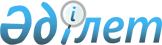 Об утверждении Критериев оценки наличия жестокого обращения, приведшего к социальной дезадаптации и социальной депривацииСовместный приказ Министра внутренних дел Республики Казахстан от 30 июня 2023 года № 528, Министра здравоохранения Республики Казахстан от 1 июля 2023 года № 123, Заместителя Премьер-Министра - Министра труда и социальной защиты населения Республики Казахстан от 30 июня 2023 года № 271 и Министра просвещения Республики Казахстан от 30 июня 2023 года № 190. Зарегистрирован в Министерстве юстиции Республики Казахстан 1 июля 2023 года № 33002
      Примечание ИЗПИ!Вводится в действие с 01.07.2023.
      В соответствии с пунктом 2 статьи 133 Социального кодекса Республики Казахстан ПРИКАЗЫВАЕМ:
      1. Утвердить прилагаемые Критерии оценки наличия жестокого обращения, приведшего к социальной дезадаптации и социальной депривации согласно приложению к настоящему совместному приказу.
      2. Признать утратившими силу следующие совместные приказы:
      1) совместный приказ Министра внутренних дел Республики Казахстан от 22 сентября 2014 года № 630, Министра образования и науки Республики Казахстан от 26 сентября 2014 года № 399 и Министра здравоохранения и социального развития Республики Казахстан от 19 ноября 2014 года № 240. "Об утверждении Критериев оценки наличия жестокого обращения, приведшего к социальной дезадаптации и социальной депривации" (Зарегистрирован в Реестре государственной регистрации нормативных правовых актов № 10013);
      2) совместный приказ Министра внутренних дел Республики Казахстан от 27 декабря 2021 года № 812, исполняющего обязанности Министра здравоохранения Республики Казахстан от 27 декабря 2021 года № ҚР ДСМ-135, Министра труда и социальной защиты населения Республики Казахстан от 27 декабря 2021 года № 501 и исполняющего обязанности Министра образования и науки Республики Казахстан от 27 декабря 2021 года № 611 "О внесении изменения в совместный приказ Министра внутренних дел Республики Казахстан от 22 сентября 2014 года № 630, Министра образования и науки Республики Казахстан от 26 сентября 2014 года № 399 и Министра здравоохранения и социального развития Республики Казахстан от 19 ноября 2014 года № 240 "Об утверждении Критериев оценки наличия жестокого обращения, приведшего к социальной дезадаптации и социальной депривации" (Зарегистрирован в Реестре государственной регистрации нормативных правовых актов № 26134).
      3. Департаменту по борьбе с организованной преступностью Министерства внутренних дел Республики Казахстан в установленном законодательством Республики Казахстан порядке обеспечить:
      1) государственную регистрацию настоящего совместного приказа в Министерстве юстиции Республики Казахстан;
      2) размещение настоящего совместного приказа на интернет-ресурсе Министерства внутренних дел Республики Казахстан;
      3) в течение десяти рабочих дней после государственной регистрации настоящего совместного приказа представление в Юридический департамент Министерства внутренних дел Республики Казахстан сведений об исполнении мероприятий, предусмотренных подпунктами 1) и 2) настоящего пункта.
      4. Контроль за исполнением настоящего совместного приказа возложить на курирующих заместителя министра внутренних дел Республики Казахстан, вице-министров труда и социальной защиты населения Республики Казахстан, здравоохранения Республики Казахстан, просвещения Республики Казахстан.
      5. Настоящий совместный приказ вводится в действие с 1 июля 2023 года и подлежит официальному опубликованию. Критерии
оценки наличия жестокого обращения, приведшего к социальной дезадаптации и социальной депривации Глава 1. Общие положения
      1. Настоящие критерии оценки наличия жестокого обращения, приведшего к социальной дезадаптации и депривации (далее - Критерии), разработаны в соответствии с Социальным кодексом Республики Казахстан и определяют основания отнесения лиц к пострадавшим от жестокого обращения (далее - Пострадавший), приведшего к социальной дезадаптации и социальной депривации.
      2. В настоящих Критериях использованы следующие понятия:
      1) жестокое обращение, приведшие к социальной дезадаптации и социальной депривации – действия, совершенные в формебытового насилия, торговли людьми, в том числе несовершеннолетними, иных видов их эксплуатации, а также похищения людей независимо от наличия факта возбуждения уголовного производства по поводу совершенных действий;
      2) пострадавший – физическое лицо, в отношении которого совершено жестокое обращение, приведшее к социальной дезадаптации и социальной депривации, независимо от его формы;
      3) социальная дезадаптация – нарушение взаимодействия личности с социальной средой;
      4) социальная депривация – ограничение и (или) лишение возможности самостоятельного удовлетворения лицом (семьей) основных жизненных потребностей;
      5) идентификация жертвы торговли людьми – отнесение лица к пострадавшим от жестокого обращения, приведшего к социальной дезадаптации и социальной депривации вследствие действий, связанных с торговлей людьми, в том числе несовершеннолетними, иными видами их эксплуатации, а также похищения людей, согласно настоящим Критериям. Глава 2. Оценка наличия жестокого обращения, приведшего к социальной дезадаптации и социальной депривации
      3. Лицо, утверждающее, что оно подвергалось жестокому обращению, приведшему к социальной дезадаптации и социальной депривации, выбирает пол уполномоченного на идентификацию лица и, при необходимости, переводчика.
      Идентификация несовершеннолетнего проводится в присутствии законных представителей, а при их отсутствии – близких родственниках и (или) органах, осуществляющих функции по опеке или попечительству.
      Идентификация обратившегося лица проводится субъектом, предоставляющим специальные социальные услуги совместно с районным (городским) уполномоченным органом занятости и социальных программ (далее – уполномоченный орган).
      При выявлении (обнаружении) органами внутренних делправонарушения,идентификация лица проводится органами внутренних дел совместно с субъектом, предоставляющим специальные социальные услуги и уполномоченным органом.
      В случае установления лицаорганизациями здравоохранения или образования,сообщается в органы внутренних дел.
      4. При оценке наличия жестокого обращения, приведшего к социальной дезадаптации и социальной депривации при бытовом насилии, действия совершенные в отношении лица, группируются по следующим блокам:
      блок 1 - физическое насилие;
      блок 2 - психологическое насилие;
      блок 3 - экономическое насилие;
      блок 4 - сексуальное насилие.
      Идентификация обратившегося лица проводится субъектом, предоставляющим специальные социальные услуги совместно с уполномоченным органом.
      При выявлении (обнаружении) органами внутренних дел правонарушения в сфере бытового насилия,идентификация лица проводится органами внутренних дел совместно с субъектом, предоставляющим специальные социальные услуги и уполномоченным органом.
      В случае установления лица организациями здравоохранения или образования, сообщается в органы внутренних дел.
      5. При проведении оценки наличия жестокого обращения, по каждому блоку действий присваиваются баллы согласно приложению 1 к настоящим Критериям, по сумме которых определяется, относится ли лицо к числу пострадавших.
      6. Лицо признается пострадавшим в результате действий, связанных с бытовым насилием, если сумма баллов по одному из блоков составляет 5 и более баллов.
      В случае, если обратившееся лицо идентифицируется жертвой бытового насилия, то субъектом, предоставляющим специальные социальные услуги в течение одного рабочего дня направляется лист оценки совместно с его заявлением в уполномоченный органдля получения разрешения на предоставление специальных социальных услуг, а при идентификации несовершеннолетнего – в орган, осуществляющий функции по опеке или попечительству.
      В случае, если обратившееся лицо не идентифицируется жертвой бытового насилия, то ему отказывается в предоставлении специальных социальных услуг.
      В соответствии Административным процедурно-процессуальным кодексом Республики Казахстанобратившееся лицо вправе обжаловать административное действие (бездействие), связанное с принятием административного акта.
      7. При оценке наличия жестокого обращения, приведшего к социальной дезадаптации и социальной депривации при торговле людьми, в том числе несовершеннолетними, иных видов их эксплуатации, а также похищении людей, действия совершенные в отношении лица, группируются по следующим блокам:
      блок 1 - цель торговли людьми, в том числе несовершеннолетними, иными видами их эксплуатации, а также похищении людей;
      блок 2 - действия, совершенныев отношении лица;
      блок 3 - средства,использованные в отношении лица;
      блок 4 - причиненный вред лицу.
      Идентификация обратившегося лица проводится субъектом, предоставляющим специальные социальные услуги совместно с уполномоченным органом.
      При выявлении (обнаружении) органами внутренних дел преступления, связанного с торговлей людьми, идентификация лица проводится органами внутренних дел совместно с субъектом, предоставляющим специальные социальные услуги и уполномоченным органом.
      В случае установления лица организациями здравоохранения или образования, сообщается в органы внутренних дел.
      8. При проведении оценки наличия жестокого обращения, по каждому блоку действий присваиваются баллы согласно приложению 2 к настоящим Критериям, по сумме которых определяется, относится ли лицо к числу пострадавших.
      9. Лицо признается пострадавшим в результате действий, связанных с торговлей людьми, иными видами их эксплуатации, а также похищением людей, если сумма баллов по каждому блоку составляет 5 и более баллов, с общим результатом 20 и более баллов.
      Несовершеннолетнее лицо признается пострадавшим в результате действий, связанных с торговлей несовершеннолетними, иными видами их эксплуатации, а также похищением, если сумма баллов по каждому блоку составляет 5 и более баллов, с общим результатом 15 и более баллов, за исключением блока 3 (средства, использованные в отношении лица).
      10. В случае, если по факту торговли людьми, в том числе несовершеннолетними, иных видов их эксплуатации, а также похищения людей начато досудебное расследование и лицо признано потерпевшим,идентификация его в соответствии с приложением 2 к настоящим Критериям не требуется.
      11. По итогам проведения оценки наличия жестокого обращениясубъектом, предоставляющим специальные социальные услуги совместно с уполномоченным органоми, при необходимости,органами внутренних дел,органом, осуществляющим функции по опеке или попечительству, проводившими идентификацию, составляется отчет согласно приложению 3 к настоящим Критериям.
      В случае, если обратившееся лицо идентифицируется жертвой торговли людьми, то субъектом, предоставляющим специальные социальные услуги, в течение одного рабочего дня направляется лист оценки совместно с его заявлениеми отчетом в уполномоченный орган для получения разрешения на предоставление специальных социальных услуг, а при идентификации несовершеннолетнего– в орган, осуществляющий функции по опеке или попечительству.
      В случае, если обратившееся лицо не идентифицируется жертвой торговли людьми, то ему отказывается в предоставлении специальных социальных услуг.
      В соответствии Административным процедурно-процессуальным кодексом Республики Казахстанобратившееся лицо вправе обжаловать административное действие (бездействие), связанное с принятием административного акта. Присвоение баллов при оценке наличия жестокого обращения, приведшегок социальной дезадаптации и социальной депривации при бытовом насилии Присвоение баллов при оценке наличия жестокого обращения,приведшего к социальной дезадаптации и социальной депривациипри торговле людьми, в том числе несовершеннолетними,иными видами их эксплуатации, а также похищении людей  Отчет об оценке наличия жестокого обращения, приведшего к социальной дезадаптации и социальной депривации
      1. Фамилия __________________________
      2. Имя ______________________________
      3. Отчество (при его наличии)__________________________
      4. Дата и время _______________________
      5. Место проведения (наименование и адрес учреждения) _____________________________
      6. Обстоятельства (имеющиеся на момент идентификации (например, присутствие сотрудников организаций, сопровождающие) и информация, относящаяся к факту
      _______________________________________________________________
      _______________________________________________________________
      7. Информация о том, что произошло c пострадавшим на основе его опроса (включая методы предполагаемого жестокого обращения, время применения предполагаемого жестокого обращения и имеющиеся жалобы на физическое или психологическое состояние)
      _______________________________________________________________
      _______________________________________________________________
      8. Фамилия, имя, отчество (при его наличии), подпись уполномоченного на идентификацию лица _______________________________________
      9. Персональные данные лица, идентифицированного жертвой торговли людьми, подлежат защите в соответствии с Законом Республики Казахстан "О персональных данных и их защите".
					© 2012. РГП на ПХВ «Институт законодательства и правовой информации Республики Казахстан» Министерства юстиции Республики Казахстан
				
      Министр здравоохраненияРеспублики Казахстан 

__________А. Ғиният

      Министр просвещенияРеспублики Казахстан 

__________Г. Бейсембаев

      Заместитель Премьер-Министра -Министр труда и социальнойзащиты населения Республики Казахстан 

__________Т. Дуйсенова

      министр внутренних делРеспублики Казахстан 

__________М. Ахметжанов
Приложение
к совместному приказу
Министр здравоохранения
Республики Казахстан
от 1 июля 2023 года № 123,
Министр просвещения
Республики Казахстан
от 30 июня 2023 года № 190,
Заместитель Премьер-
Министра - Министр труда и
социальной защиты населения
Республики Казахстан
от 30 июня 2023 года № 271 и
министр внутренних дел
Республики Казахстан
от 30 июня 2023 года № 528Приложение 1
к Критериям оценки наличия
жестокого обращения,
приведшего к социальной
дезадаптации и социальной
депривации, утвержденным
совместным приказом
№ п/п
Перечень критериев для оценки наличия жестокого обращения при бытовом насилии
Предельные показатели для оценки наличия жестокого обращения при бытовом насилии
1.
Физическое насилие
Физическое насилие
2.
Нанесение побоев или совершение иных насильственных действий, причинивших физическую боль 
3 балла
3.
Нецензурная брань, оскорбительное приставание, унижение, повреждение предметов домашнего обихода и другие действия, выражающие неуважение к гражданам, состоящим с правонарушителем в семейно-бытовых отношениях, нарушающие их спокойствие, совершенные в пределах индивидуального жилого дома или квартиры 
2 балла
4.
Причинение физических или психических страданий путем систематического нанесения побоев или иными насильственными действиями 
5 баллов
5.
Умышленное причинение, не опасного для жизни человека и средней тяжести вреда здоровью не повлекшего последствий, но вызвавшее длительное расстройство здоровья 
5 баллов
6.
Умышленное причинение тяжкого вреда здоровью, опасного для жизни человека или причинение тяжкого вреда повлекшего за собой потерю зрения, речи, слуха или какого-либо органа либо утрату органом его функций, или выразившегося в неизгладимом обезображивании лица, а также причинение иного вреда здоровью, опасного для жизни или вызвавшего расстройство здоровья, либо повлекшее за собой прерывание беременности, психическое расстройство, заболевание наркоманией или токсикоманией 
5 баллов
7.
Психологическое насилие
Психологическое насилие
8.
Грубость, издевательства, оскорбление, угроза, шантаж, преследование и другое действие (бездействие), вызывающее отрицательную эмоциональную реакцию человека и душевную боль
3 балла
9.
Доведение лица до самоубийства или до покушения на самоубийство путем угроз, жестокого обращения или систематического унижения человеческого достоинства пострадавшего
5 баллов
10.
Угроза убийством или причинением тяжкого вреда здоровью, а равно иным тяжким насилием над личностью либо уничтожением имущества поджогом, взрывом или иным общеопасным способом при наличии достаточных оснований опасаться приведения этой угрозы в исполнение 
5 баллов
11.
Продолжающееся преследование, вынужденная миграция
5 баллов
12.
Экономическое насилие
Экономическое насилие
13.
Лишение документов, удостоверяющих личность, устанавливающих право собственности, на совершение действий 
3 балла
14.
Лишение денежных средств, необходимых для жизнедеятельности
2 балла
15.
Лишение жилья
5 баллов
16.
Лишение пищи, необходимой для жизнедеятельности
4 балла
17.
Лишение одежды, необходимой для жизнедеятельности
3 балла
18.
Сексуальное насилие
Сексуальное насилие
19.
Изнасилование, то есть половое сношение с применением насилия или с угрозой его применения к пострадавшему или к другим лицам либо с использованием беспомощного состояния пострадавшего
5 баллов
20.
Совершение развратных действий без применения насилия в отношении лица, заведомо не достигшего четырнадцатилетнего возраста 
5 баллов
21.
Понуждение лица к половому сношению, мужеложству, лесбиянству или совершению иных действий сексуального характера 
5 баллов
22.
Принуждение к оголению, ощупывание тела, непристойное или унижающее обращение, a также удары по половым органам и воздействие на них предметами, сексуальное посягательство
5 балловПриложение 2
к Критериям оценки наличия
жестокого обращения,
приведшего к социальной
дезадаптации и социальной
депривации, утвержденным
совместным приказом
№ п/п
Перечень критериев для оценки наличия жестокого обращения при торговле людьми, в том числе несовершеннолетними, иными видами их эксплуатации, а также похищении людей
Предельные показатели для оценки наличия жестокого обращения при торговле людьми, в том числе несовершеннолетними, иными видами их эксплуатации, а также похищении людей
1.
Цель торговли людьми, в том числе несовершеннолетними, иными видами их эксплуатации, а также похищении людей
Цель торговли людьми, в том числе несовершеннолетними, иными видами их эксплуатации, а также похищении людей
2.
Торговля людьми с целью сексуальной эксплуатации/ сексуальная эксплуатация
5 баллов
3.
Торговля людьми с целью принудительного труда/ принудительный труд
5 баллов
4.
Торговля несовершеннолетними детьми с целью незаконного усыновления/удочерения
5 баллов
5.
Торговля людьми с целью принуждения к занятию попрошайничеством/ принуждение к занятию попрошайничеством
5 баллов
6.
Торговля людьми с целью незаконного изъятия органов и тканей человека
5 баллов
7.
Действия, совершенные в отношении лица
Действия, совершенные в отношении лица
8.
Купля-продажа, иные сделки (дарение, мена, обмен, аренда, оставление человека в качестве обеспечения выполнения обязательства по сделке, передача человека в целях получения каких-либо выгод неимущественного характера)
5 баллов
9.
Использование виновным принудительного труда, то есть любой работы или службы, требуемой от лица путем применения насилия или угрозы его применения, для выполнения которой это лицо не предложило добровольно своих услуг, за исключением случаев, предусмотренных Конституцией и Трудовым кодексом Республики Казахстан
5 баллов
10.
Использование виновным занятия проституцией другим лицом или иных оказываемых им услуг в целях присвоения полученных доходов, а равно принуждение лица к оказанию услуг сексуального характера без преследования виновным цели получения материальной выгоды 
5 баллов
11.
Принуждение лица к занятию попрошайничеством, то есть к совершению антиобщественного деяния, связанного с выпрашиванием у других лиц денег и (или) иного имущества
5 баллов
12.
Иные действия, связанные с осуществлением виновным полномочий собственника в отношении лица, которое по не зависящим от него причинам не может отказаться от выполнения работ и (или) услуг для виновного и (или) другого лица
5 баллов
13.
Вербовка - достижение согласия пострадавшего на выполнение каких-либо работ или какой-либо деятельности, в том числе противоправной, если это связано с целью его эксплуатации 
5 баллов
14.
Перевозка - совершаемые с целью эксплуатации человека умышленные действия по его перемещению из одного места в другое, в том числе в пределах одного и того же населенного пункта
5 баллов
15.
Передача - непосредственная передача пострадавшего лицу для его эксплуатации
5 баллов
16.
Укрывательство - сокрытие пострадавшего от правоохранительных органов, родственников и других лиц 
5 баллов
17.
Получение - непосредственное получение лица для его эксплуатации или дальнейшей передачи
5 баллов
18.
Похищение с целью эксплуатации
5 баллов
19.
Незаконное лишение свободы с целью эксплуатации
5 баллов
20.
Средства, использованные в отношении лица
Средства, использованные в отношении лица
21.
Применение насилия, опасного для жизни и здоровья или угроза его применения
5 баллов
22.
Применение оружия или предметов, используемых в качестве оружия 
5 баллов
23.
Обман или злоупотребление доверием
5 баллов
24.
Использование своего служебного положения
5 баллов
25.
Использование материальной или иной зависимости 
5 баллов
26.
Использование психического расстройства или беспомощного состояния 
5 баллов
27.
Изъятие, сокрытие либо уничтожение документов, удостоверяющих личность 
5 баллов
28.
Причиненный вред лицу
Причиненный вред лицу
29.
Нанесены побои или иные насильственные действия, причинившие физическую боль, но не повлекшие последствий
5 баллов
30.
Причинены физические или психические страдания в результате систематического нанесения побоев или иных насильственных действий
5 баллов
31.
Причинен не опасный для жизни человека вред здоровью, вызвавший длительное расстройство здоровья 
5 баллов
32.
Причинен опасный для жизни человека вред здоровью, повлекший за собой потерю зрения, речи, слуха или какого-либо органа, либо утрату органом его функций, или выразившийся в неизгладимом обезображивании лица, а также причинен иной вред здоровью, вызвавший расстройство здоровья, либо повлекшее за собой прерывание беременности, психическое расстройство, заболевание наркоманией или токсикоманией
5 балловПриложение 3
к Критериям оценки наличия
жестокого обращения,
приведшего к социальной
дезадаптации и социальной
депривации, утвержденным
совместным приказом